補充文件2011/11/11從壓縮檔解出來的bootfile中有三個檔案，u-boot, MLO, boot，將此三個檔案放置於SD卡中的boot槽(也就是第一個分割槽)在file system中放置SD卡至第二區，我少打了一行指令$ mkdir android_rootfs$ cp –r root/* android_rootfs$ cp –r system android_rootfs$ cp –r android_rootfs/* /media/rootfs/$ sudo chmod -R 777 /media/rootfs/*如上述以紅色所框起來的指令。在編譯文件中，Configure target board的開機參數可以不用做設定，可以直接忽略。假若所有環境，kernel and file system都已編譯好，並且放入到SD卡中，需要使用putty去檢查是否開機正常，而設定如下圖：(注意：Serial port 需要先看自己的電腦預設為多少，可能是其他的COM)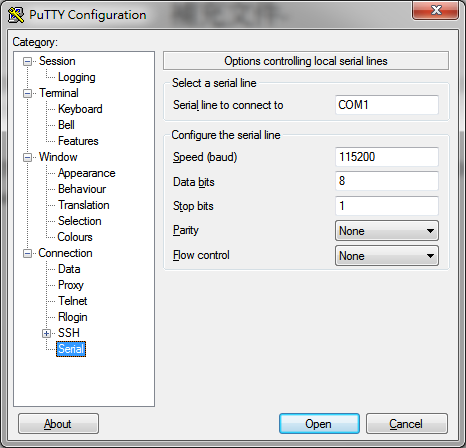 